Тест для учащихся 1–4 классов6 июня – День русского языкаК 110-летию со дня рождения Виктора Юзефовича ДрагунскогоПроверьте свою грамотность!1. Посмотри на картинки-подсказки. Вспомни фамилии главного героя «Денискиных рассказов» и его лучшего друга. 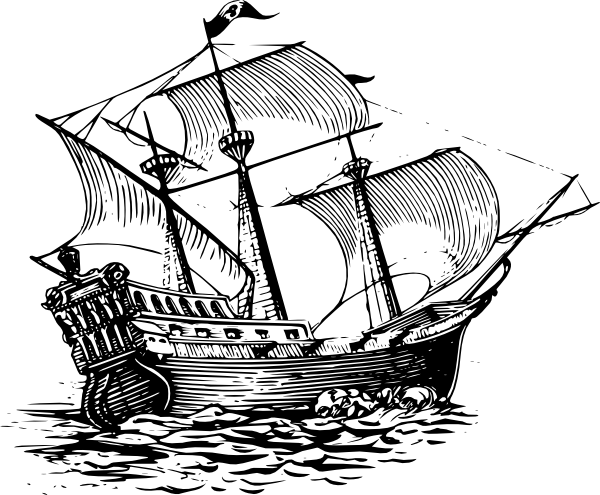 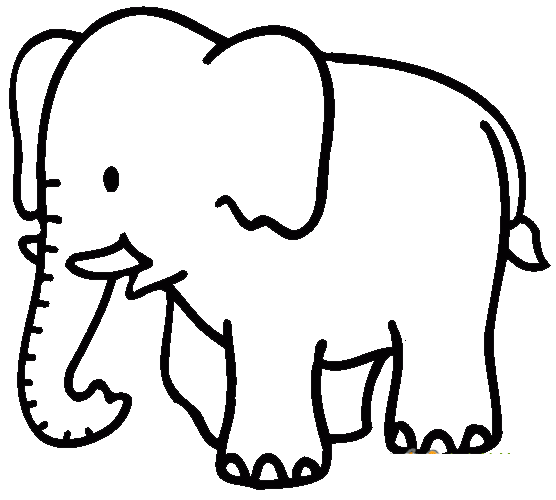 А. Денис ________________               Б. Мишка ________________2. Вставь пропущенные буквы, чтобы узнать, что любит главный герой.Я люблю кук_льный т_атр, ящ_риц и л_гушек, играть в ша_ки и д_мино, смотреть тел_визор.    3. Восстанови названия историй из «Денискиных рассказов».А. «Зелёнчатые _______________». Б. «Англичанин _____________».В. «Профессор ______________ щей».Г. «Не хуже вас, _________________».4. Переставь слоги и восстанови слово, чтобы узнать, на что променял Дениска свой новый самосвал.  ____________________5. Подчеркни главные члены предложений. А. Валерка стоял у доски.Б. Шляпа вдруг подпрыгнула вверх. В. Папа покраснел, но промолчал. Г. Тётя вернулась ко мне, и мы пошли в цирк. Правильные ответы:Новосибирск – 2023В рамках проекта «Уроки русского» Новосибирского областного фонда сохранения и развития русского языка «Родное слово»